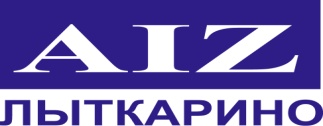 Руководство по монтажу штыревых стеклянных изоляторов типа ШТИЗ-10Г и ШТИЗ-20Г УХЛ1, предназначенных для крепления на штырь траверсы без использования полиэтиленового колпачка.Монтаж изделия на штырь траверсы должен производиться в строгом соответствии с требованиями СНиП 3.05.06-85 Электротехнические устройства, Технического паспорта на изделие и проектной документации.К монтажу изделия могут быть допущены лица, знакомые с его устройством и правилами монтажа, а также прошедшие соответствующий инструктаж по технике безопасности.Во время работ с изоляторами (распаковка, монтаж на траверсу опоры ВЛЭП, осмотры, ремонты и т.п.) необходимо соблюдать меры предосторожности, обеспечивающие сохранность изоляторов, а также комплектующих, от повреждений.Запрещается наступать на изолятор и подвергать его ударам. Чистка изоляторов стальным инструментом не допускается.Перед монтажом изоляторов они должны быть тщательно осмотрены и отбракованы.Монтаж изолятора на траверсу опоры ВЛЭП производить в следующей последовательности:Установить изолятор 1 на штырь 2 траверсы опоры ВЭЛП до упора:Рис. №1: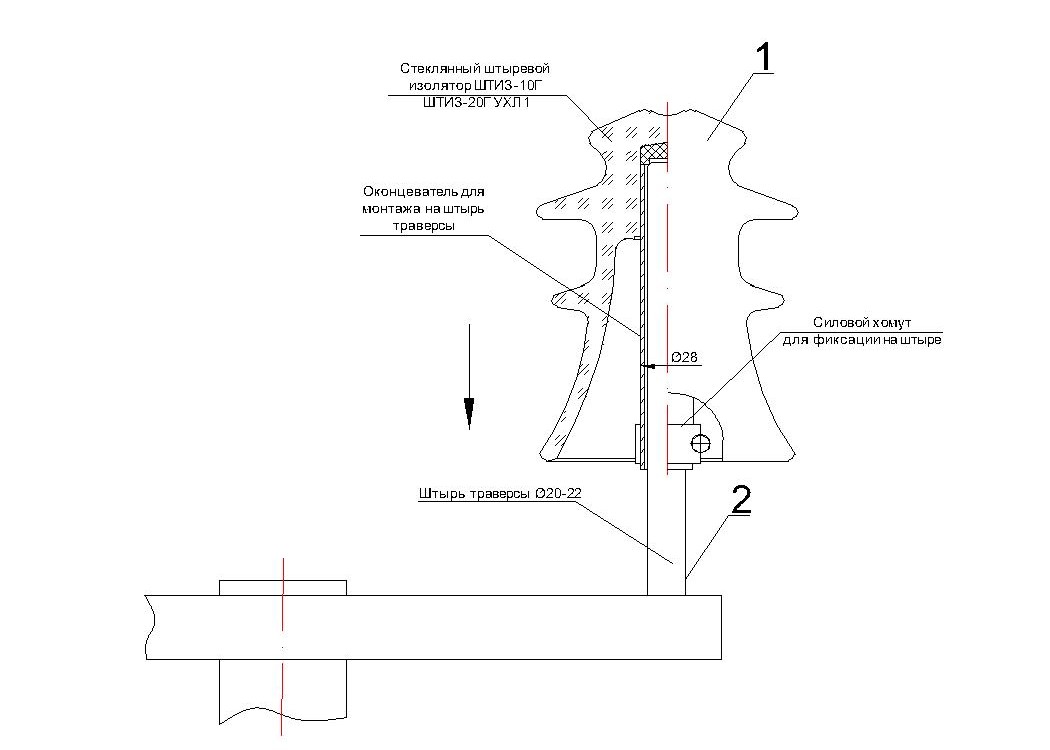 Произвести затяжку винта силового хомута W26-28  (W23-25), при помощи ключа гаечного кольцевого двустороннего коленчатого  7х8 ГОСТ 2906-80.Рис. №2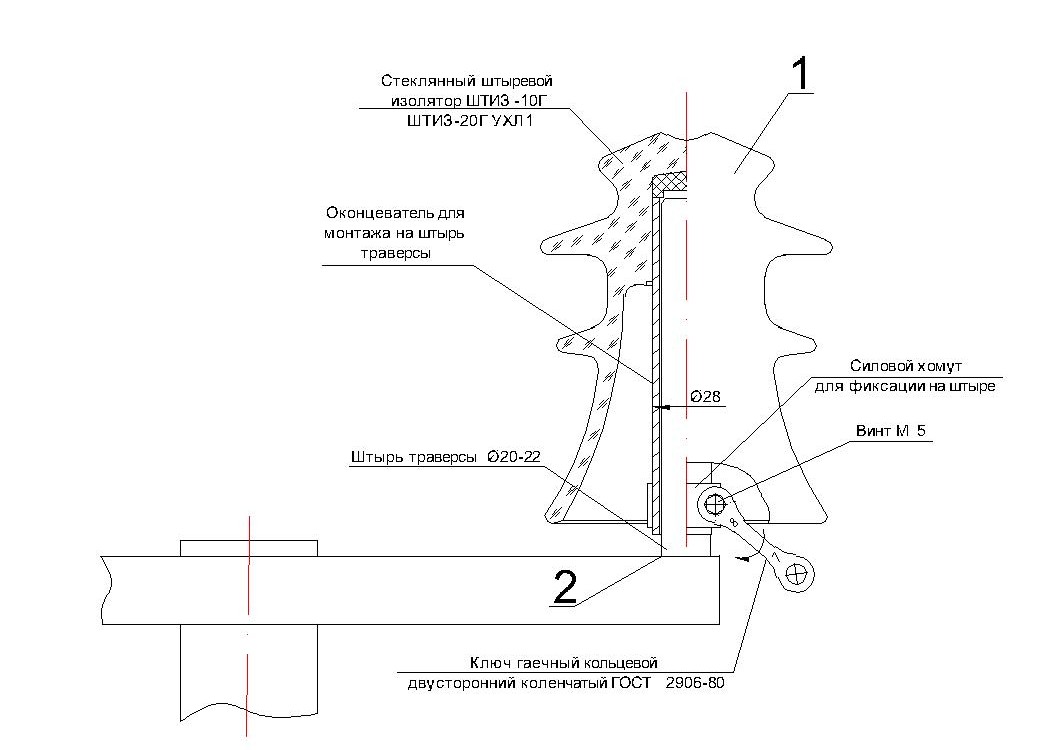 3. Произвести вязку провода магистрали ВЛ.Крепление проводов на штыревых линейных изоляторах должно производиться в строгом соответствии с требованиями проектной документации и чертежей серии 5.407-145 Типовые крепления проводов ВЛ 0,38 - 20 кВ. Выпуск 1. Указания по применению. Рабочие чертежи.Вариант 1.Рис. №3. Простая проволочная вязка.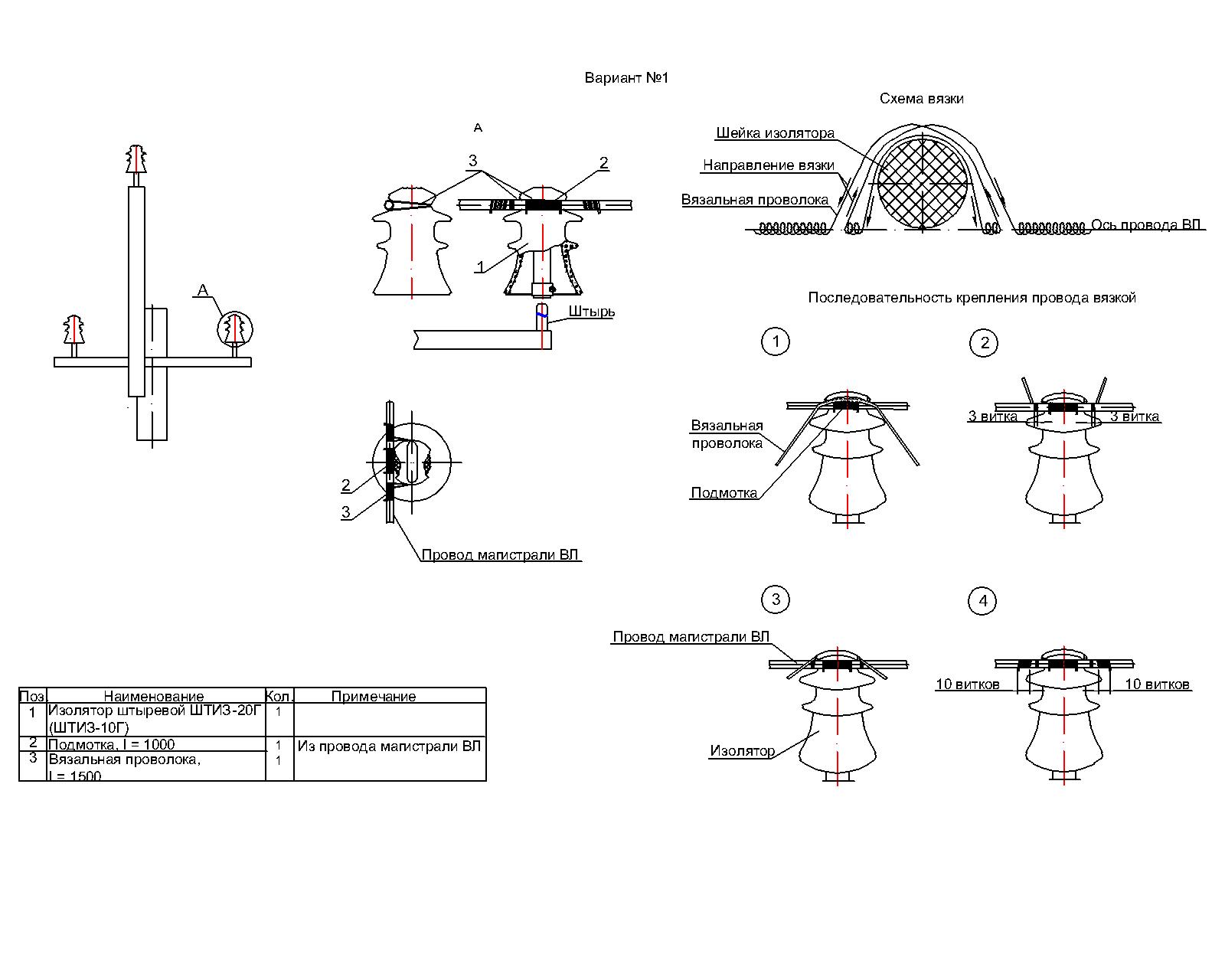 Вариант 2.Рис. №4. Усиленная проволочная вязка (со скобой).Вариант 3. 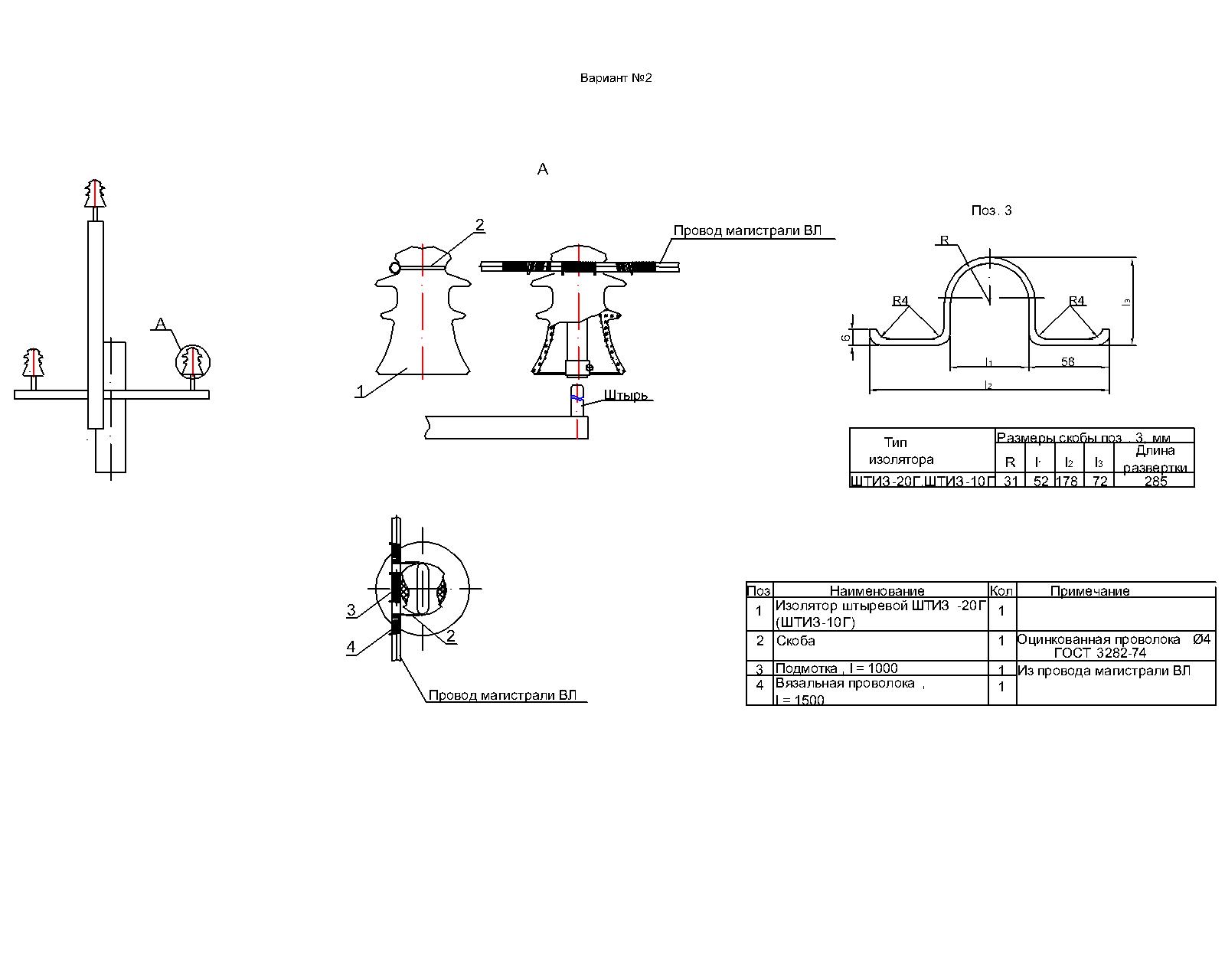 Рис.№5. Крепление провода антивибрационным зажимом.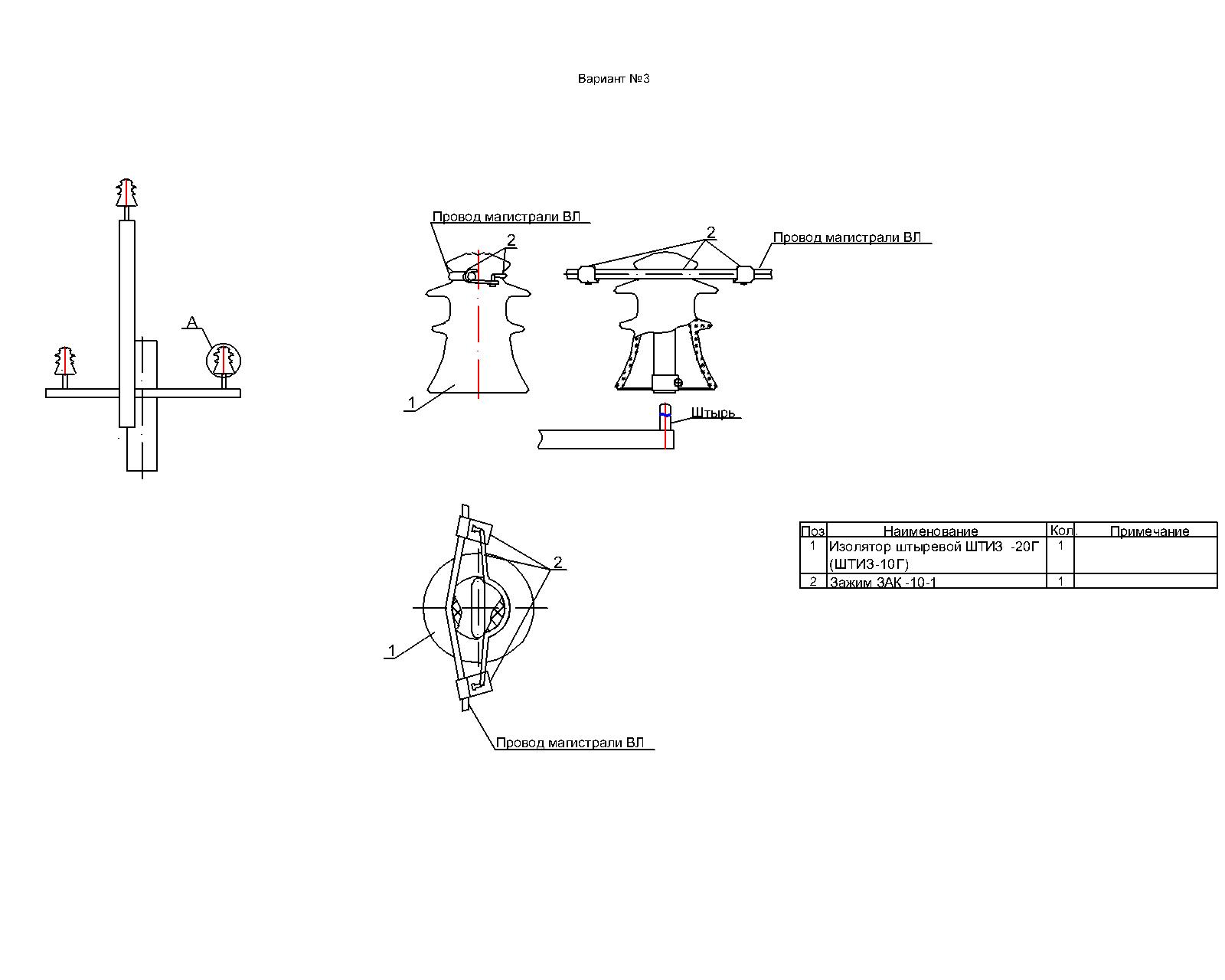 Вариант 4.Рис.№6. Крепление провода на головке изолятора.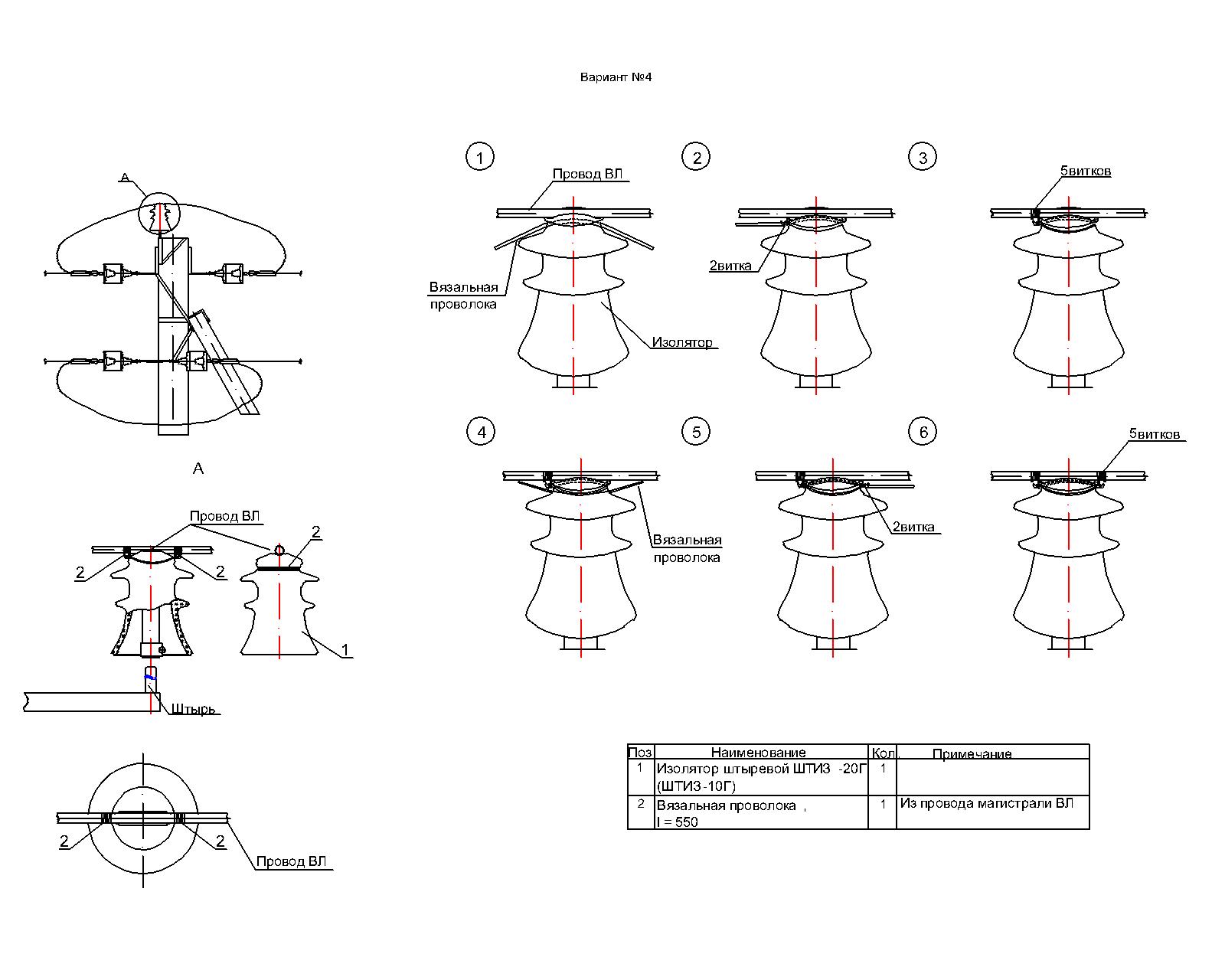 Выбор варианта крепления провода производится в соответствии с проектной документацией.ЗАО  "Лыткаринский арматурно-изоляторный завод"140080, Московская область, город Лыткарино, улица Парковая, дом 1тел.: +7-495-7445249 Факс: +7-495-5529583 E-mail: 7@laiz.ru; 10@laiz.ru; 20@laiz.ru                                                                                                        Web: www.LAIZ.ru; www.LAIZ.su;